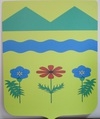 АДМИНИСТРАЦИЯ  ПОДГОРНОСИНЮХИНСКОГО СЕЛЬСКОГО ПОСЕЛЕНИЯ ОТРАДНЕНСКОГО РАЙОНА ПОСТАНОВЛЕНИЕот  11.02.2021 г.                                                                                            № 17ст-ца Подгорная СинюхаО порядке осуществления информационного обеспечения пользователей автомобильными дорогами общего пользования местного значения на территории Подгорносинюхинского сельского поселения Отрадненского района       Руководствуясь Федеральным законом от 6 октября 2003 года № 131-ФЗ «Об общих принципах организации местного самоуправления в Российской Федерации», Федеральным законом от 8 ноября 2007 года № 257-ФЗ «Об автомобильных дорогах и о дорожной деятельности в Российской Федерации и о внесении изменений в отдельные законодательные акты Российской Федерации», Уставом Подгорносинюхинского сельского поселения Отрадненского района   п о с т а н о в л я ю:         1. Утвердить прилагаемый Порядок осуществления информационного обеспечения пользователей автомобильными дорогами общего пользования местного значения на территории Подгорносинюхинского  сельского поселения Отрадненского района .      2. Общему отделу администрации Подгорносинюхинского сельского поселения Отрадненского района (Науменко)  разместить настоящее постановление на официальном сайте  администрации Подгорносинюхинского сельского поселения  в сети «Интернет».      3.  Контроль за исполнением настоящего постановления  оставляю за собой.      4. Постановление вступает в силу со дня его подписания.Глава Подгорносинюхинского сельскогопоселения Отрадненского района                                             А.А.КособоковПРИЛОЖЕНИЕ                                                                                             УТВЕРЖДЕН                                                                             постановлением администрацииПодгорносинюхинского сельского поселения Отрадненского района от 11.02.2021 г. № 17ПОРЯДОК  осуществления информационного обеспечения пользователей автомобильными дорогами общего пользования местного значения на территории Подгорносинюхинского сельского поселения Отрадненского района 1. Информационное обеспечение пользователей автомобильными дорогами общего пользования местного значения на территории Подгорносинюхинского сельского поселения Отрадненского района» (далее - информационное обеспечение) осуществляется в соответствии с Федеральным законом от 8 ноября 2007 года № 257-ФЗ «Об автомобильных дорогах и о дорожной деятельности в Российской Федерации и о внесении изменений в отдельные законодательные акты Российской Федерации».2. Основными принципами информационного обеспечения являются:а) открытость и доступность информации;б) достоверность информации и своевременность ее представления;в) свобода поиска, получения, передачи и распространения информации.3. Информационное обеспечение осуществляется администрацией Подгорносинюхинского сельского поселения Отрадненского района» (далее - администрация).4. Администрация обеспечивает информирование пользователей автомобильными дорогами общего пользования местного значения на территории Подгорносинюхинского сельского поселения Отрадненского района»:а) о маршрутах транспортных средств по автомобильным дорогам общего пользования местного значения;б) о безопасных условиях дорожного движения транспортных средств на соответствующих участках дорог;в) об условиях и сроках временного ограничения или прекращения движения транспортных средств по автомобильным дорогам и возможностях воспользоваться объездом;г) о скорости движения транспортных средств;д) о допустимых нагрузках в расчете на одну ось.5. Пользователи автомобильных дорог общего пользования местного значения на территории Подгорносинюхинского сельского поселения Отрадненского района имеют право:а) получать достоверную информацию об автомобильных дорогах общего пользования местного значения на территории Подгорносинюхинского сельского поселения Отрадненского районаб) обжаловать в установленном порядке акты и (или) действия (бездействие) органов местного самоуправления, должностных лиц, нарушающие право на доступ к информации об автомобильных дорогах общего пользования местного значения на территории Подгорносинюхинского сельского поселения Отрадненского района».6. Доступ к информации об автомобильных дорогах общего пользования местного значения на территории Подгорносинюхинского сельского поселения Отрадненского района обеспечивается следующими способами:а) размещение информации на официальном сайте Подгорносинюхинского сельского поселения Отрадненского района в сети «Интернет»;б) размещение информации на информационных щитах, стендах, знаках и иных технических средствах стабильного территориального размещения, монтируемых и располагаемых в полосах отвода и придорожных полосах автомобильных дорог общего пользования местного значения на территории Подгорносинюхинского сельского поселения Отрадненского района в границах муниципального района) на конструктивных элементах зданий, строений, сооружений или вне их, а также остановочных пунктах движения общественного транспорта;в) представление администрацией информации по запросу пользователя автомобильными дорогами общего пользования местного значения на территории Подгорносинюхинского сельского поселения Отрадненского района».Начальник общего отдела					А.Н.Науменко